Název příspěvkuJan Novák1, Jiří Zelený2, Pavel Stehlík1,2 1Katedra analytické chemie, Přírodovědecká fakulta Univerzity Palackého, 17. listopadu 12, 771 46 Olomouc.2Katedra organické chemie, Přírodovědecká fakulta Univerzity Palackého, 17. listopadu 12, 771 46 Olomouc. e-mail: jan.novak@edu.comText text Text text Text text Text text Text text Text text Text text Text text Text text Text Text text Text text Text text Text text Text text Text text Text text Text text Text text Text Text text Text text Text text Text text Text text Text text Text text Text text Text text Text Text text Text text Text text Text text Text text Text text Text text Text text Text text Text Text text Text text Text text Text text Text text Text text Text text Text text Text text Text Text text Text text Text text Text text Text text Text text Text text Text text Text text Text Text text Text text Text text Text text Text text Text text Text text Text text Text text Text Text text Text text Text text Text text Text text Text text Text text Text text Text text Text Text text Text text Text text Text text Text text Text text Text text Text text Text text Text Text text Text text Text text Text text Text text Text text Text text Text text Text text TextText text Text text Text text Text text Text text Text text Text text Text text Text text Text Text text Text text Text text Text text Text text Text text Text text Text text Text text Text Text text Text text Text text Text text Text text Text text Text text Text text Text text Text Text text Text text Text text Text text Text text Text text Text text Text text Text text Text Text text Text text Text text Text text Text text Text text Text text Text text Text text Text Text text Text text Text text Text text Text text Text text Text text Text text Text text Text Text text Text text Text text Text text Text text Text text Text text Text text Text text Text Text text Text text Text text Text text Text text Text text Text text Text text Text text Text Text text Text text Text text Text text Text text Text text Text text Text text Text text Text Text text Text text Text text Text text Text text Text text Text text Text text Text text Text Text text Text text Text text Text text Text text Text text Text text Text text Text text Text Text text Text text Text text Text text Text text Text text Text text Text text Text text Text Text text Text text Text text Text text Text text Text text Text text Text text Text text Text Text text Text text Text text Text text Text text Text text Text text Text text Text text Text Text text Text text Text text Text text Text text Text text Text text Text text Text text Text Text text Text text Text text Text text Text text Text text Text text Text text Text text Text Text text Text text Text text Text text Text text Text text Text text Text text Text text Text Text text Text text Text text Text text Text text Text text Text text Text text Text text Text Text text Text text Text text Text text Text text Text text Text text Text text Text text Text Text text Text text Text text Text text Text text Text text Text text Text text Text text Text Text text Text text Text text Text text Text text Text text Text text Text text Text text TextZávěrText text Text text Text text Text text Text text Text text Text text Text text Text text Text Text text Text text Text text Text text Text text Text text Text text Text text Text text Text Text text Text text Text text Text text Text text Text text Text text Text text Text text Text Text text Text text Text text Text text Text text Text text Text text Text text Text text TextPoděkováníText text Text text Text text Text text Text text Text text Text text Text text Text text Text Text text Text text Text text Text text Text text Text text Text text Text text Text text Text Text text Text text Text text Text text Text text Text text Text text Text text Text text TextLiteratura[1] K.L. Medard, H. Hamilton, S.C. van der Moore, J. Chem. Anal. 313 (2007) 163. [2] A. Sun Jr., P.R. Brown, Electrochemistry, McDonald, Atlanta, 2nd ed., 2005. [3] B.T. Metan, A. Milne, in: A.C. Thomson, P.T. Bell (Eds.), Introduction to General Chemistry, Chempublishing, Washington, 1994, pp. 547.Obrázek 1. Popis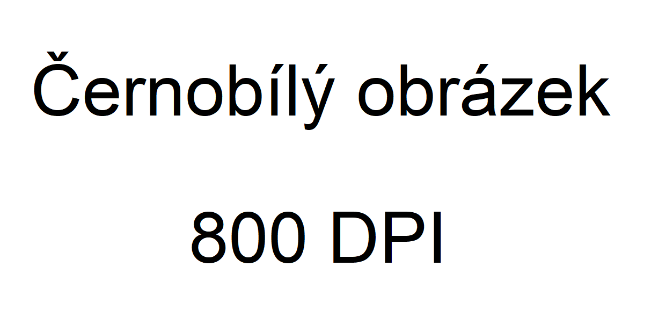 Tabulka 1. PopisMaximální délka: 3 strany; obrázek ani tabulka nejsou povinné.AnalytLODLOQkRKyselina benzoováKyselina salicylováKyselina 2,5-dihydroxybenzoová